Sample Course Outline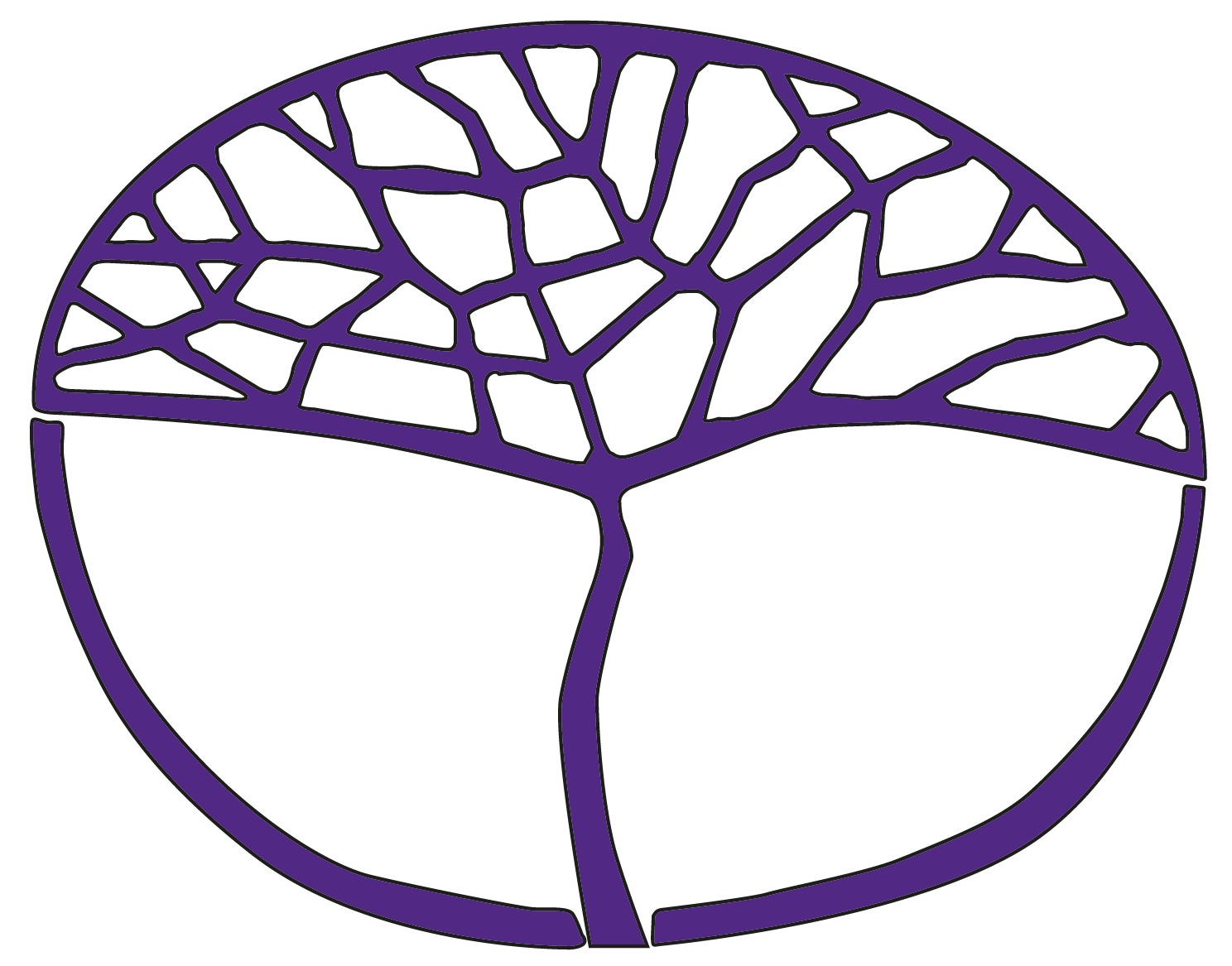 Human BiologyATAR Year 12Copyright© School Curriculum and Standards Authority, 2015This document – apart from any third party copyright material contained in it – may be freely copied, or communicated on an intranet, for non-commercial purposes in educational institutions, provided that the School Curriculum and Standards Authority is acknowledged as the copyright owner, and that the Authority’s moral rights are not infringed.Copying or communication for any other purpose can be done only within the terms of the Copyright Act 1968 or with prior written permission of the School Curriculum and Standards Authority. Copying or communication of any third party copyright material can be done only within the terms of the Copyright Act 1968 or with permission of the copyright owners.Any content in this document that has been derived from the Australian Curriculum may be used under the terms of the Creative Commons Attribution 4.0 International licence.DisclaimerAny resources such as texts, websites and so on that may be referred to in this document are provided as examples of resources that teachers can use to support their learning programs. Their inclusion does not imply that they are mandatory or that they are the only resources relevant to the course.Sample course outlineHuman Biology – ATAR Year 12Unit 3 and Unit 4Semester 1 – Homeostasis and disease Science Inquiry SkillsScience Inquiry Skills align with the Science Understanding and Science as a Human Endeavour content of the unit and are integrated into the learning experiences.Semester 2 – Human variation and evolutionScience Inquiry SkillsScience Inquiry Skills align with the Science Understanding and Science as a Human Endeavour content of the unit and are integrated into the learning experiences.WeekKey teaching points1–2Endocrine systemEndocrine glandslocation of endocrine glands - hypothalamus, pituitary, thyroid, parathyroid, pancreas, thymus, gonads, pineal and adrenal glandsspecific target organs and action of hormones secreted from endocrine glands - hypothalamus, pituitary, thyroid, parathyroid, pancreas and adrenal glandshypothalamic control of pituitary glandHormonestypes of hormoneswater-solublelipid-solublesynthetic hormones development using recombinant DNAfor treatment of endocrine dysfunctions – diabetes mellitus, hypothyroidism and hyperthyroidismCommence Task 1: Extended response - Recombinant DNA technology and its uses3Central and peripheral nervous systemDivision of the nervous systemCentral nervous systemStructure and function of the CNS – cerebellum, cerebrum, medulla oblongata, hypothalamus, corpus callosum, spinal cord, meninges and cerebrospinal fluidPractical activity – Brain dissectionPeripheral nervous systemAutonomic and somaticSympathetic and parasympatheticAfferent and efferent4–5Task 1: Extended response - Recombinant DNA technology and its uses ReceptorsFunction of thermoreceptors, osmoreceptors, chemoreceptors, touch and painPractical activity – Perception of stimuliNeuronsStructure and function of neurons – sensory, motor and interneuronTransmission of nerve impulses Reflex arcPractical activity – Reflexes6Nervous system disordersCell replacement therapy for treatment Alzheimer’s and Parkinson’sComparison of the endocrine and nervous systemsSpeed of actionDuration of actionNature and transmission of the messageSpecificity of messageTask 2: Test – Endocrine and nervous systems7–8HomeostasisNeed for homeostasisNegative feedback/stimulus response modelsThermoregulationMethods of heat loss and gainMetabolic activityConduction, convection, radiationEvaporationMethods of controlling heat loss and gainPhysiological – vasoconstriction, vasodilation, shivering, sweatingBehaviouralNegative feedback/stimulus response model for thermoregulationTask 3: Science inquiry (practical) – Thermoregulation in the human body9Regulation of blood sugar levelsThe liverGlycogenesisGlycogenolysisGluconeogenesisThe pancreasInsulinGlucagonThe adrenal glandsGlucocorticoidsAdrenaline and noradrenalineNegative feedback/stimulus response models for the regulation of blood sugar levelsTreatment of diabetes mellitus, including synthetic hormones and gene therapy10Regulation of body fluid concentrationsMethods of water loss and gainADH and AldosteroneThirst reflexNegative feedback/stimulus response models for the regulation of water balanceRegulation of gas concentrationsNegative feedback model for the control of breathingVoluntary control of breathing11Task 4: Test – Homeostasis Response to infectionPathogensTypes of pathogens - viruses and bacteriaTransmission of pathogensDirect and indirect contactTransfer by body fluidsDisease-specific vectorsContaminated food and water12Task 5: Science inquiry (investigation) – Modelling the spread of pathogens External defence mechanisms against pathogensSkinDigestive tractUrogenital tractRespiratory systemThe earThe eyeNon-specific immune responseInflammationFever13Specific immune responsesantibody-mediated immunitycell-mediated immunityTreatment and prevention of pathogen induced infectionsAntiviral drugsMode of actionAntibiotic drugsMode of actionVaccinesTypesMode of actionProduction, including the use of recombinant DNA Immunitypassive and active immunityherd immunityimmunisationsocial influences on immunisation programseconomic influences on immunisation programscultural influences on immunisation programs14Revision15Task 6: Examination – Semester 1WeekKey teaching points1MutationsCauses of gene and chromosomal mutationsDNA replicationCell divisionMutagensMutations can be favourable or unfavourable for survivalCauses of variationMutations introducing new allelesEnvironment influence on genotypes producing a variety of phenotypes2–4Gene poolsGene pools and populationsCause of changes to gene poolsMutationsSelection pressuresRandom genetic drift, including founder effectBarriers to gene flowTask 7: Science inquiry (practical) – Simulating changes to gene poolsEffect of genetic diseases on gene poolsTay-Sachs diseaseThalassemiaSickle-cell anaemia
Practical activity – Genetic diseases and changing gene pools5–6Natural selectionMechanisms underpinning evolution by natural selectionVariationIsolationStruggle for existenceSelectionSpeciationPractical activity – Natural selectionTask 8: Extended response – Natural selection in humansTask 9: Test – Mutations and gene pools 7–8Evidence for evolutionComparative biochemistryDNA (genomic and mitochondrial) and proteinsBiotechnological techniques used to facilitate DNA sequencingPolymerase chain reaction (PCR) – denaturing, annealing, elongationBacterial enzymesGel electrophoresisEthical considerations for interpretation and use of genetic informationPractical activity – Gel electrophoresis9Comparative anatomyHomologous structuresEmbryologyVestigial structuresPractical activity: Comparative anatomy10BioinformaticsPhylogenetic treesTask 10: Science inquiry (practical) – Our close relations11FossilsFossil formationProblems and limitations of the fossil recordApplication and limitations of dating methodsrelative dating techniques – stratigraphy and index fossilsabsolute dating techniques – radio-carbon and potassium-argonPractical activity – Dating fossils12–14Hominid evolutionary trendsClassification of humans and great apesDifferences between humans and great apesrelative size of cerebral cortexmobility of digitslocomotionprognathism and dentitionPractical activity – Comparing apes and man Possible relatedness and evolutionary pathwaysAustralopithecus afarensisAustralopithecus africanusParanthropus robustusHomo habilisHomo erectusHomo neanderthalensisHomo sapiensPractical activity – Trends in Hominid skullsTool cultures of Homo habilis, Homo erectus, Homo neanderthalensis and Homo sapiensTrends in manufacturing techniques and materialsAs evidence for cognitive evolution and lifestyleTask 11: Test – Evidence for evolution and hominid evolutionary trends15Task 12: Examination – Semester 2